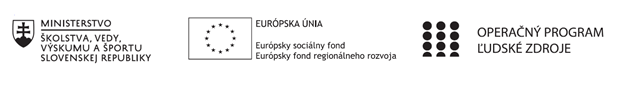 Správa o činnosti pedagogického klubu Príloha:Prezenčná listina zo stretnutia pedagogického klubuPríloha správy o činnosti pedagogického klubu                                                                                             PREZENČNÁ LISTINAMiesto konania stretnutia: Gymnázium J. Francisciho-RimavskéhoDátum konania stretnutia: 20. 11. 2019Trvanie stretnutia: od 14:35 hod	do 17:35 hod	Zoznam účastníkov/členov pedagogického klubu:Meno prizvaných odborníkov/iných účastníkov, ktorí nie sú členmi pedagogického klubu  a podpis/y:Prioritná osVzdelávanieŠpecifický cieľ1.1.1 Zvýšiť inkluzívnosť a rovnaký prístup ku kvalitnému vzdelávaniu a zlepšiť výsledky a kompetencie detí a žiakovPrijímateľGymnázium J. Francisciho-RimavskéhoNázov projektuRozvoj zručností v čitateľskej, matematickej, finančnej a prírodovednej gramotnosti na Gymnáziu J. Francisciho-Rimavského v LevočiKód projektu  ITMS2014+312011U603Názov pedagogického klubu Klub prírodovednej gramotnostiDátum stretnutia  pedagogického klubu20. 11. 2019Miesto stretnutia  pedagogického klubuGymnázium J. Francisciho-RimavskéhoMeno koordinátora pedagogického klubuMgr. Beáta Procházková, PhD.Odkaz na webové sídlo zverejnenej správygymjfrle.edupage.orgManažérske zhrnutie:kľúčové slová: hodnoteniekrátka anotácia: prostriedky hodnotenia žiakov, ich práce počas I. štvrťroka    Hlavné body, témy stretnutia, zhrnutie priebehu stretnutia: a/ Úvod : otvorenie stretnutiad/ Diskusia vyučujúcich k téme stretnutiaa/Koordinátorka Klubu PG Beáta Procházková privítala všetkých členov Klubu PG. Predniesla im tému stretnutia.b/ Členovia klubu diskutovali o výsledkoch činnosti žiakov na jednotlivých projektových hodinách: Vynálezy vo fyzike – tercia, Vynálezy vo fyzike – II.A, Mladý záchranár – II.A, 
Objavovanie prírody a Experimenty v chémii – III.A  Vyučujúci sa zhodli na tom, že žiaci síce na hodinách pracujú, vypracujú prac.listy, vytvárajú modely... témy sú pre nich zaujímavé, no tým, že predmety nie sú klasifikované, väčšina žiakov nemá vonkajšiu motiváciu si preberané učivo doma pozrieť/zopakovať/naučiť. Učitelia nezadávajú domáce úlohy na utvrdenie. Pri frontálnom skúšaní z hodiny na hodinu reagujú len tí študenti, ktorí si to pamätajú, prípadne si to zo záujmu aj samostatne pozreli ako doplňujúce učivo na súťaž, napr. olympiádu z biológie, chémie, alebo súťaž Mladý záchranár.Učitelia zhodnotili, že prípravy na vyučovacie hodiny sú náročné, vzhľadom k tomu, že predmety majú byť zaujímavé a praktické, no pomôcky, ktoré boli na tieto účely určené ešte nie sú zakúpené. Závery a odporúčania:Členovia klubu sa zhodli, že predmety z projektu by mohli byť klasifikované. Určite by sa zlepšila príprava žiakov na samotný predmet a tým aj zvýšila zmysluplnosť preberaných tém. Vypracoval (meno, priezvisko)Mgr.Galina KacejováDátum20. 11 .2019PodpisSchválil (meno, priezvisko)Mgr. Jaroslav KramarčíkDátum21. 11. 2019PodpisPrioritná os:VzdelávanieŠpecifický cieľ:1.1.1 Zvýšiť inkluzívnosť a rovnaký prístup ku kvalitnému vzdelávaniu a zlepšiť výsledky a kompetencie detí a žiakovPrijímateľ:Gymnázium J. Francisciho-RimavskéhoNázov projektu:Rozvoj zručností v čitateľskej, matematickej, finančnej a prírodovednej gramotnosti na Gymnáziu J. Francisciho-Rimavského v LevočiKód ITMS projektu:312011U603Názov pedagogického klubu:Klub prírodovednej gramotnostič.Meno a priezviskoPodpisInštitúciaMgr. Beáta Procházková, PhD.GJFR LevočaMgr. Viera KopaničákováGJFR LevočaRNDr. Marcela ŠuňavskáGJFR LevočaMgr. Galina KacejováGJFR LevočaMgr. Simona ŽidováGJFR Levočač.Meno a priezviskoPodpisInštitúcia